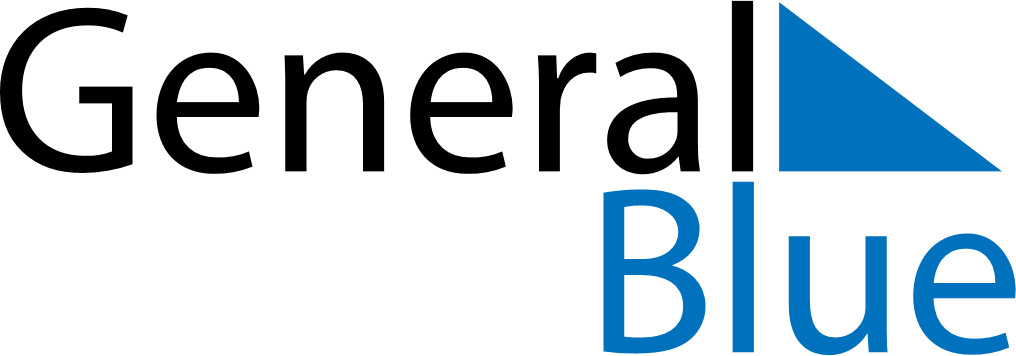 May 2027May 2027May 2027May 2027PortugalPortugalPortugalSundayMondayTuesdayWednesdayThursdayFridayFridaySaturday1Labour Day23456778Mother’s Day91011121314141516171819202121222324252627282829Corpus Christi3031